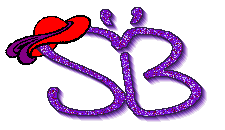 How to Order SB Pin CollarsDon't ruin your good blouses ever again
 with those pin marks or 
waste time searching for them.

How about after your event outing when you want to go 
somewhere else? 

Now you can just remove your collar and you’re ready to go shopping or Anywhere else that is not Red Hat related!!! 

This is an easy fun way for SB to wear their
 "Bling" and RH pins!
Note: The butterflies and the little bling I added to mine.  

All collars will have our name "Social Butterflies" and our "logo" embroidered on the bottom of one side of the collarNote: it will look just like the hat logo and name without the butterflies [they are available at most JoAnn stores]You can also have your "Royal" name embroidered on it too if you wish in white on the other sash side [however because of the size it will be tiered and not straight across]The cost for the collar including the embroidery work will be $18.00They will be all purple or all red or purple on one side and red on the other, like the photos show, your choiceThe back area is thinner for your comfort100% cottonBack of collar os thinner for comfort and easy to fit under a regular shirt collarOrder with the QM to get yoursTakes about 1-2 weeks ****We will have the collars available for sale at our "Game Time" day
          for those that want to see them, the SB collars will be $18.00 & the 
           plain collars will be $15.00.
**You can also purchase similar collars @ "The Barroness of Bling" on EBay. The cost for the collar which is a bit different in shape is approximately $21.00. Order direct does not include the embroidery logo or group name. Made of 100% cotton. The curved point at the neck is 3 inches wide. From point to point its overall length is 52 inches. At its widest point it is 5 inches. It is designed to lie very flat and comfy at the neck. 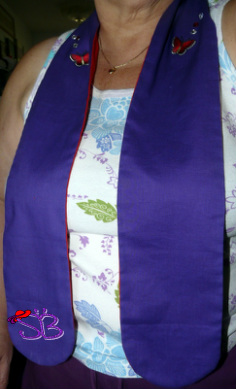 